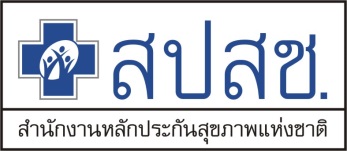 กำหนดการประชุมซักซ้อมการดำเนินงานกองทุนหลักประกันสุขภาพระดับพื้นที่ และแลกเปลี่ยนเรียนรู้การดำเนินงานกองทุนหลักประกันสุขภาพและระบบการดูแลระยะยาวสำหรับผู้สูงอายุที่มีภาวะพึ่งพิงและบุคคลอื่นวันศุกร์ที่ 8 พฤศจิกายน พ.ศ. 2562ณ  ห้องประชุมบารารีสอร์ท อำเภอละงู  08.30 น. - 09.00 น.	ลงทะเบียน09.00 น. - 09.30 น.	ชี้แจ้งวัตถุประสงค์การประชุม โดย นางกัลยทรรศน์  ติ้งหวัง อุปนายกสมาคมผู้บริโภค                                  แนะนำพี่เลี้ยงกองทุนหลักประกันสุขภาพระดับพื้นที่ จังหวัดสตูล ปีงบประมาณ 2563  09.30 น. – 10.30 น.	สรุปสถานการณ์ผลการดำเนินงานและทิศทางการทำงานกองทุนฯในจังหวัดสตูล                                   โดย นางสาวธัญญรัตน์ เจริญสุข   เจ้าหน้าที่ สปสช.เขต 12 สงขลา10.30 น. – 11.00 น.	สรุปสถานการณ์รายกองทุนฯ  โดย นายตรา  เหมโคกน้อย ปลัด อบต.ปากน้ำ11.00 น. – 12.00 น.	แบ่งกลุ่มย่อยรายอำเภอ โดยพี่เลี้ยงกองทุนฯ พร้อมฟังบรรยายและฝึกปฏิบัติ ในหัวข้อ ชี้แจ้งขั้นตอนการดำเนินงานกองทุนฯ ประจำปีงบประมาณ 2563 กลุ่มที่ 1 แนะนำการคำนวณงบประมาณประเภทที่ 4 และตัวอย่างการพัฒนาโครงการ(การสร้างโครงการ) บนเว็บไซต์กองทุนฯ (พร้อมแจกคู่มืออย่างง่าย)   แนะนำแผนงานกองทุนฯ จำนวน 15 แผนงาน และแผนงานใหม่แรงงานนอกระบบโดย นางสาวนิสากร บุญช่วย นักวิชาการสาธารณสุขชำนาญการ อบต.บ้านควนกลุ่ม 2 ตัวอย่างการจัดทำแผนงานกองทุนฯ และการบันทึกปิดโครงการในงบประมาณ 2562  โดย นางเกศวรางค์  สารบัญ หัวหน้าฝ่ายบริหารงานสาธารณสุข ทต.คลองขุด12.00 น. – 13.30 น.	รับประทานอาหารกลางวัน พักละหมาดวันศุกร์ สถานที่ใกล้เคียง (มัสยิดบ้านปากบารา)13.30 น. – 14.30 น.	ตัวอย่างการจัดทำแผนงานกองทุนฯ และการบันทึกปิดโครงการ (ต่อ)14.30 น. - 15.15 น.	“45 นาที การแลกเปลี่ยนเรียนรู้สู่การขับเคลื่อนงานกองทุนหลักประกันสุขภาพระดับพื้นที่                                  และระบบการดูแลระยะยาวสำหรับผู้สูงอายุที่มีภาวะพึ่งพิงและบุคคลอื่น” 			 ผู้ร่วมเสวนา			 นายตรา   เหมโคกน้อย    ปลัด อบต.ปากน้ำ                                  นายลิขิต   อังศุภานิช         ผู้อำนวยการกองสาธารณสุขและสิ่งแวดล้อม อบต.กำแพง			 นางเกศวรางค์  สารบัญ    หัวหน้าฝ่ายบริหารงานสาธารณสุข ทต.คลองขุด			 นางสาวิตรี   อนันตะพงษ์	จพง.สาธารณสุข  อบต.อุใดเจริญ			 นายชัยยุทธ์ หลักเมือง หัวหน้างาน สปสช.เขต 12 			 นายสมชาย ละอองพันธุ์ หัวหน้างาน สปสช.เขต 12			 ผู้ดำเนินรายการ			 นายอับดุลเลาะฮ์  นารอยี  จพง.สาธารณสุข  อบต.ควนกาหลง15.30 น.		 ปิดการประชุมหมายเหตุ  พักรับประทานอาหารว่างและเครื่องดื่ม เวลา 10.30น. และเวลา 15.00 น.	    กำหนดการอาจมีการเปลี่ยนแปลงตามความเหมาะสม